Отчёт о проделанной работе  Летнего оздоровительного лагеря «Берёзка»Возраст детей – 6-16 летСрок реализации – июнь 2015Лобня  2015Пояснительная записка 1.Конвенция о правах ребенка определяет ребенка как "каждое человеческое существо до достижения 18-летнего возраста, если по закону, применимому к данному ребенку, он не достигает совершеннолетия ранее" (статья 1). Таким образом, подростки в возрасте до 18 лет имеют все права, закрепленные в Конвенции; они имеют право на особые меры защиты и в соответствии со своими развивающимися способностями могут в прогрессивном порядке пользоваться своими правами (статья 5).2. Подростковый возраст характеризуется быстрыми физическими, умственными и социальными изменениями, включая половое и репродуктивное созревание; постепенное развитие способностей к поведению и роли взрослого человека, влекущих за собой новые обязанности и требующие новых знаний и навыков. Хотя в целом подростки являются группой населения с нормальным состоянием здоровья, они также сталкиваются с новыми проблемами в области здоровья и развития в связи с их относительной уязвимостью и давлением со стороны общества, в том числе со стороны сверстников, заставляющих их совершать рискованные для здоровья поступки. К этим проблемам относятся развитие личности и половое созревание. Этот динамичный период перехода к жизни взрослого человека в целом представляет собой время положительных перемен, вызванных хорошими способностями подростков быстро учиться, переживать новые и многообразные ситуации, развивать и использовать критическое мышление, постигать свободу, творчество и жизнь общества.3. Комитет по правам ребенка с обеспокоенностью отмечает, что, осуществляя свои обязательства по Конвенции, государства-участники не уделяют должного внимания особым потребностям подростков, наделенных соответствующими правами, а также укреплению их здоровья и развитию. Такая ситуация побудила Комитет принять настоящее Замечание общего порядка для повышения уровня информированности государств-участников и вынесения им рекомендаций для оказания им поддержки в их усилиях по обеспечению уважения, защиты и выполнения прав подростков, в том числе путем выработки конкретных стратегий и мер.4. Комитет понимает концепцию "здоровье и развитие" в более широком смысле по сравнению со строго ограниченными положениями статей 6 (право на жизнь, выживание и здоровое развитие) и 24 (право на здоровье) Конвенции. Одна из целей настоящего Замечания общего порядка как раз и заключается в определении основных прав человека, требующих поощрения и защиты, с тем чтобы подростки имели максимально хорошее состояние здоровья, гармонично развивались, надлежащим образом готовились к жизни взрослого человека и играли конструктивную роль в своих общинах и обществе в целом. Настоящее Замечание общего порядка следует рассматривать одновременно с Конвенцией и двумя Факультативными протоколами к ней, касающимися торговли детьми, детской проституции и детской порнографии и участия детей в вооруженных конфликтах, а также с другими соответствующими международными нормами и стандартами в области прав человека [1] .Главной причиной заболеваемости и инвалидности подростков является депрессия. А в числе основных причин смерти оказались дорожные аварии, ВИЧ/СПИД и самоубийства. Об этом говорится в новом докладе Всемирной организации здравоохранения (ВОЗ) «Здоровье подростков мира». Он основан на многочисленных исследованиях и опросах молодых людей в возрасте от 10 до 19 лет. К этой возрастной группе принадлежит каждый шестой житель планеты.
 В основе здорового образ жизни лежат семь факторов, выделенные Беллоком и Бреслау (1965г.): сон (7–8 часов),регулярное питание, отказ от дополнительного приема пищи (т. е. в перерывах между ее приемами),вес,  не превышающий 10 %  от оптимального (в зависимости от возраста), регулярные занятия спортом и закаливание,ограничение алкоголя, отказ от курения. Кроме того, ЗОЖ предполагает соблюдение правил личной гигиены, разумное соотношение труда и отдыха, удовлетворенность работой, достаточная медицинская активность. Многочисленные исследования последних лет свидетельствуют о неудовлетворительном состоянии здоровья детей и подростков.  В последнее время обоснованную тревогу вызывает здоровье школьников. По данным НИИ Гигиены и профилактики заболеваний детей, подростков и молодежи, около 90 % детей школьного возраста имеют отклонения физического и психического здоровья.По данным Института возрастной физиологии РАО, «сама школа является причиной до 40 % всех факторов, ухудшающих условия существования детей». За годы обучения в школе в пять раз возрастает число нарушений зрения и осанки, в три раза увеличивается количество детей с заболеваниями органов пищеварения, в четыре раза — число нарушений психического здоровья детей. В школу, отмечают физиологи, «приходят около 20 % детей с нарушениями психического здоровья пограничного характера, а уже к концу первого класса их оказывается 60–70 %» Резко возросло число детей, страдающих алкоголизмом, наркоманией, токсикоманией. Увеличилось число убийств и самоубийств, совершенных школьниками. Увеличение распространенности среди школьников курения, употребления алкоголя и наркотиков свидетельствует о низком уровне гигиенических знаний, а также о неэффективности существующих форм и методов гигиенического воспитания детей не только в организованных коллективах, но и в семье.Соблюдение здорового образа жизни очень важно и необходимо, особенно среди детей, поэтому необходимо формировать ценностное отношение к здоровому образу жизни, создавать все условия для его поддержания. Вести здоровый образ жизни необходимо всегда, но в период подросткового возраста нужно уделить большое внимание этому процессу.С целью формирования ценностного отношения к здоровью была разработана программа из 7 занятий, реализуемых в формате бесед с учителями, педагогом-психологом, социальным педагогом школы,школьной медсестрой Туровцевой Е.А,  в тесном многолетнем и системном взаимодействии с врачами Лобненской центральной городской больницы О.В. Лебедевой, Н.Л. Корольковой, О.Л. Бабушкиной, Д.А. Катайкиным  и представителями городских служб быстрого реагирования ОМВД, ОДН,ГИБДД. Целью занятий считаем  — формирование у детей и подростков ценностного отношения к здоровью и ценности здорового образа жизни.Врачи ЛЦГБ:  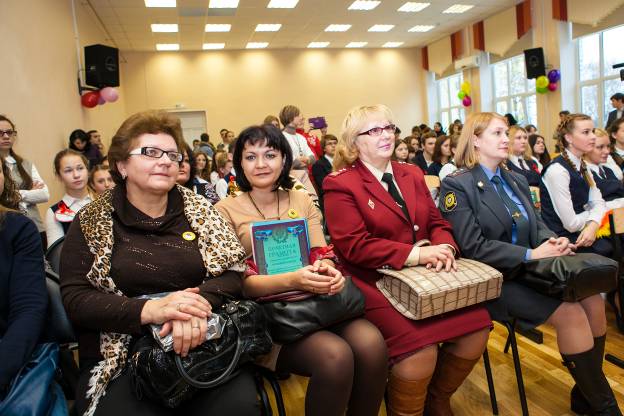 Бабушкина Ольга Львовна, врач- инфекционист с многолетним практическим стажем, молодая бабушка внука и Человек. Врач с активной жизненной позицией. Именно ей, не на словах, а на деле приходиться общаться и с ВИЧ-инфицированными  молодыми людьми и девушками нашего города, и с наркоманами. Она - постоянный участник наших мероприятий с 2001 года,  она каждый раз поддерживает нас.Королькова Наталья Леонидовна - врач-нарколог, именно её и довольно часто  можно увидеть не только на приёме в поликлинике на Красной поляне, а  в городских школах проводящей беседы по профилактике наркотической и прочих зависимостей со школьниками и их родителями.Лебедева Ольга Викторовна - не просто Мама, доверившая свою дочку нашей школе, но и очень активный пропагандист здоровья среди детей и взрослых.Катайкин Дмитрий- для нас нон не просто молодой и перспективный хирург, Дмитрий-выпускник нашей школы, и никогда не отказывает нам в проведении профилактических бесед с подрастающим поколением школьников Но, здоровье, как все мы знаем, не только отсутствие болезней, но и состояние полного физического ,психического  и психологического ,а также духовно-нравственного спокойствия Капитан полиции  Рухлядева  Наталья  Николаевна. Инспектор по делам несовершеннолетних ОМВД России по городу Лобня. Сама мама подрастающего сына, как никто другой понимает значимость профилактических бесед и различного рода мероприятий для укрепления здоровья и пропаганды здорового образа жизни среди школьников города Лобня. Постоянный участник и инициатор бесед о правилах поведения в ЛОУ и вне территории ЛОУ. За время работы ЛОУ провела шесть профилактических бесед с «нарушителями» дисциплины в лагере и вне лагеря. Среди нарушителей замечены:Афанасьев Алексей(3б класс)  и  Афанасьев Иван (2а класс)  - два брата, семья многодетная. Данные ученики постоянно нарушают ПДД,  передвигаясь на велосипедах по проезжей части, опаздывают на зарядку, просыпают утренние мероприятия ЛОУ. Беседа проведена как с учениками, так и с мамой учащихся.Данную беседу по тематике: нарушение ПДД провел и инспектор по пропаганде ГАИ ГИБДД Коваленко Е.В, и инспектор ГИБДД Толчеев Э. Ю., к сожалению, результат не получен. Во внешкольное время ученики продолжают передвижение на велосипедах по проезжей части, под молчаливое согласие родителей. Со схожей проблемой боролись с учениками 6в класса: Андреевым Ильёй и Артемьевым Ильёй. Данные ученики аналогично неоднократно  замечены за нарушением ПДД,  передвигаясь на велосипедах по проезжей части,Шуев Алексей и Якушев Алексей, Корольков Александр- имели проблему как с ПДД, так и с общением со сверстниками. Проблема межличностных конфликтов и мини-потасовок разрешена в полном объёме, проведены профилактические беседы и с родителями учащихся.Семёнов Семён - так же замечен за нарушением ПДД, хоть  это происходит вне ЛОУ, тем не менее,  профилактические беседы с ним и родителями проведены. Об опасности передвижения младшего школьника по проезжей части на самокате рассказали сотрудники ОГИБДД по г. Лобня. 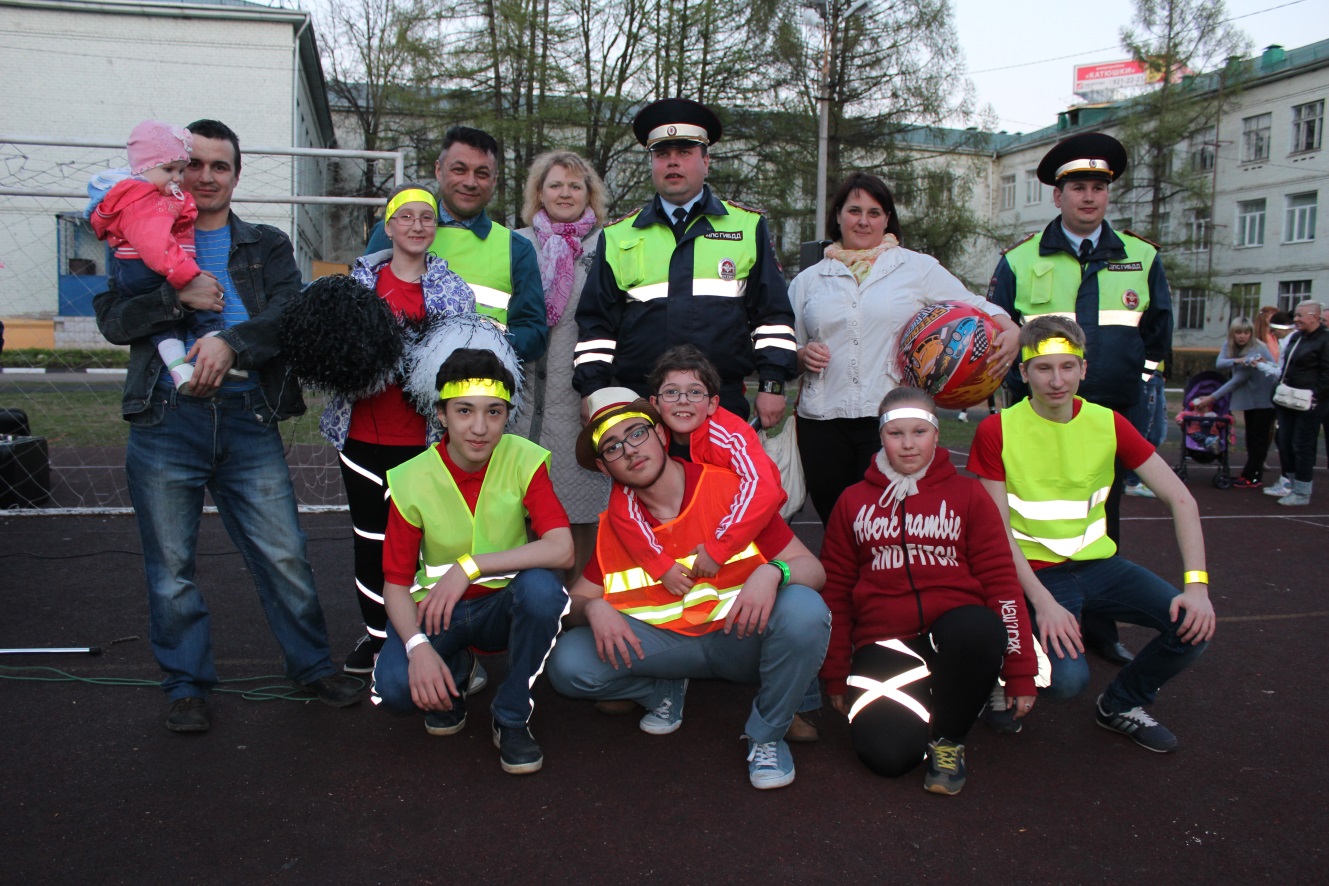 01.06.15  все дети ЛОУ(175 человек)  посетили мероприятия городского парка культуры и отдыха, где проводилась совместная акция с ОГИБДД «Засветись, стань заметным на дороге»,направленное на применени е световозвращающих элементов.Многое предстоит сделать в сфере диспансерного, реабилитационного, санаторно-курортного лечения подростков, организации летнего отдыха, а также для профилактики заболеваний.(по материалам агентства «Интерфакс») В городе Лобня ситуация с диспансерным наблюдением, тем более реабилитационным, санаторно-курортным лечением носит «стихийный характер», оздоровление детей происходит как правило в летние месяцы (чаще июнь). В противном случае школы не будут подготовлены к новому учебному году, а педагоги не смогут реализовать своё право на ежегодный оплачиваемый отпуск. В период летней оздоровительной компании, и то на территории образовательных учреждений:  в черте города, экологическая обстановка, организация функционирования лагерей на базе общеобразовательных учреждений города носит скорее формальный, нежели оздоровительный характер.Как заявил глава государства, все субъекты федерации должны иметь собственные программы укрепления здоровья подростков. («Комсомольская правда»)Ситуация в области здравоохранения в нашем городе Лобня, так же оставляет желать лучшего.Не претендуя на место в команде Главы городского округа Лобня, владея современными информационно-коммуникационными технологиями и регулярно оплачивая пользовательское соглашение с Интернет-провайдером несложно сделать следующий вывод: Достаточно просмотреть сайт Центра занятости и Лобненской центральной городской больницы.Можно убедиться в достаточно большом количестве вакансий как врачей ( в том числе и педиатров), узких специалистов, так и среднего медицинского персонала. Следовательно, одной из приоритетных задач нового этапа реформы системы образования должно стать формирование у учащихся ценностей здоровья и здорового образа жизни. Актуальность этой проблемы обусловила ежегодное проведение городских акций «Школьники города Лобня выбирают здоровье»  и организую работу ЛОУ «Берёзка» на базе МБОУ СОШ № 5 города Лобня (июнь)Как  руководитель городского методического объединения учителей ОБЖ, заместитель председателя Лобненского городского отделения  ООО МОРО Российский Красный Крест, человек с медицинским образованием, мама, неравнодушный человек, коснусь значимости отдыха и занятости детей в летний период, на фоне незначительного  экономического спада, всеобщей занятости родителей учащихся.Пояснительная запискаЗначимость летнего периода для оздоровления и воспитания детей, удовлетворения детских интересов и расширения кругозора невозможно переоценить. Проблемы организации летнего оздоровительного отдыха вытекают из объективных противоречий:- между потребностью семьи и государства иметь здоровое, сильное подрастающее поколение и неудовлетворительным состоянием здоровья современных детей;- педагогической заботой, контролем и желанием детей иметь свободу, заниматься саморазвитием, самостоятельным творчеством.Содержание деятельности летних оздоровительных площадок должно быть направлено на разрешение этих противоречий. Программа  ДОЛ «Берёзка» при  МБОУ СОШ № 5 города Лобня  ориентирована на создание социально значимой психологической среды, дополняющей и корректирующей семейное воспитание ребенка. Программа универсальна, так как может использоваться для работы с детьми из различных социальных групп, разного возраста, уровня развития и состояния здоровья. Цель: создать условия для эффективного оздоровления и воспитания  детей и подростков.Задачи:Оздоровление детей.Раскрытие творческого потенциала детей.Развитие  интеллектуальных,  творческих  и  физических  способностей детейФормирование навыков позитивного общения со сверстниками. Категория граждан:  Лагерь рассчитан на 120 человек в одну смену, в лагерь принимаются дети 6-16 лет. Лагерь расположен на базе МБОУ СОШ № 5 города Лобня Московской области.Финансирование программы: Питание, медицинское обеспечение и культурно-массовые мероприятия, так же и хозяйственная деятельность финансируются за счёт средств выделенных из бюджета города Лобня, целевых пожертвований предприятий и организаций города во время проведения акции «День труда», целевые взносы (родительская плата)*Дети из социально незащищённых слоёв населения, дети-сироты, дети, находящиеся под опекой, в сложной жизненной ситуации, дети семей беженцев и вынужденных переселенцев родительскую плату НЕ ВНОСЯТ, финансирование данной группы детей осуществляется за счёт бюджета городского округа Лобня и(при контроле со стороны органов социальной защиты населения)Предполагаемые результаты:1. Оздоровление детей.2. Развитие воображения, творческих способностей, умения общаться друг с другом.3. Создание эмоциональной доброжелательной атмосферы, способствующей общению. Содержание и формы реализации4.Социализация детей, их занятость в летнее время. Контроль времяпровождения, профилактика различного рода правонарушений среди детей и подростков: травматизма, ДТП с участием школьников, случаев ЧП на железнодорожном транспорте.5.Продолжение конструктивного сотрудничества с родительской общественностью в летнее(каникулярное) время, где привычные педагогу ученики, проявляют различного рода способности, отличные от учебной деятельности, что позволяет взрослой части образовательного процесса обратить внимание на детей в другом контексте. Реализация цели и задач, финансирования программы  состоит в организации сюжетно-ролевой игры «Городок наш средь Берёз» с элементами здоровьесберегающих технологий, активной физической нагрузкой, работой интеллектуально-культурологических мастерских, продолжающих свою деятельность в летнее время в рамках реализации ФГОС второго поколения. Участниками игры становятся все жители лагеря: дети, педагоги, вожатые, администрация школы и города. Каждый ребенок становится начинающим волшебником, который должен вносить посильный вклад в процветание «Берёзового  города». В течение всей смены работают кружки-мастерские, которые призваны развивать способности детей, обучать их разнообразным видам творческой деятельности. Кружки: «Рисование», «Караоке», «Вязание», «Семейное рукоделие», «Английский играя», «Мыловарение» и др.Программа лагеря состоит из нескольких блоков, посвящённых определённой тематике:1. День Здоровья, организация эстафет, просмотр презентаций учащихся 9-11 классов участников научно-практических конференций «Ноосфера», «Первые шаги в науку» по тематике сохранения и укрепления здоровья подрастающего поколения, организация спортивных мероприятий(согласно графика), встречи  с руководителями спортивных секции города.2. Единый День БДД. Цикл бесед и просмотр тематических роликов и спектаклей по безопасности на дороге совместно с инспектором по пропаганде ОГИБДДД городского округа Лобня Коваленко Е.В, мастер-класс «Фликер и твоя безопасность» с начальником ОГИБДД ОМВД по городскому округу Лобня Клименко В.С.  3. День пожарной охраны. Встреча с представителями ПЧ-82,организация тематической экскурсии и мастер-класса по тематике «Тушение начинающегося пожара при помощи подручных средств», «Оказание ПМП при ожогах различной степени тяжести» 4. Волшебный ларец Организация сетевого и общепедагогического взаимодействия с детской городской библиотекой, КДЦ «Чайка», «Дворец спорта Лобня», Ледовый каток Лобня. С проведением интерактивных занятий и мастер-классов по различным направлениям творческой деятельности подростка. 5.На протяжении всей смены лагеря  работает научно-творческая мастерская в рамках реализации программы «Пропедевтика предметов естественно-научного цикла ( на примере химии) в рамках реализации ФГОС (второго поколения). Мастер-класс «Варим мыло сами» Гребёнкина Т.С и 9 «а» класс6. День ЗОЖ - беседы врача- нарколога Корольковой Н.Л,  врача- инфекциониста Бабушкиной О.Л, заместителя главного врача ЛЦГБ по эпидемической работе Лебедевой О.В,  председателя Лобненского городского отделения РКК Винской Л.И - о добре и милосердии - принципах Красного Креста,  Гребёнкиной Т.С- о принципах Международного Гуманитарного Права и помощи ближним.6. Мы - патриоты. Победе Советского народа в ВОВ 70-ть лет.Основные принципы,  используемые при реализации программы-добровольность участия;- личностный подход в воспитании: признание личности развивающегося человека в качестве высшей социальной ценности, уважение уникальности и своеобразия каждого ребёнка;- самоопределение детей в выборе видов и содержание деятельности, осознанность целей деятельности учащихся как субъекта собственного развития;- гуманизация межличностных отношений: отношения между педагогами и детьми на основе уважения, терпимости к мнению детей, создание ситуаций успеха;- принцип открытости: участие в процессе воспитания максимального количества людей. Программа детского оздоровительного лагеря с дневным пребыванием детей "Берёзка2015" Актуальность программы       Летний оздоровительный лагерь учащихся с дневным пребыванием при МБОУ СОШ № 5 города Лобня,  организован для детей от 6 до 16 лет для их духовного и физического развития, организации их разумного отдыха, досуга, оздоровления и общественно полезного труда. Лагерь организуется на время летних каникул учащихся с привлечением учреждений культуры, здравоохранения, общественных организаций.       Летние каникулы – самые любимые для детей школьного возраста. У ребят значительно увеличивается  часть свободного времени, которое можно и нужно использовать для развития творческого потенциала, совершенствования личностных возможностей, приобщения к ценностям культуры, вхождения в систему социальных связей, воплощения собственных планов, удовлетворения индивидуальных интересов в личностно значимых сферах деятельности.       Лето – время игр, развлечений, свободы в выборе занятий, снятия накопившегося за год напряжения, восстановления сил. Это период свободного общения детей. Целесообразно использовать летние каникулы для содержательного отдыха, поэтому актуальна организация школьных оздоровительных лагерей. Лагерь выполняет очень важную миссию оздоровления и воспитания детей.       Центром воспитательной работы лагеря является ребенок и его стремление к самореализации. Пребывание здесь для каждого ребенка – время получения новых знаний, приобретения навыков жизненного опыта. Это все возможно благодаря продуманной организованной системе планирования лагерной смены.         Данная программа предусматривает организацию летнего отдыха детей младшего и среднего школьного возраста в условиях школьного лагеря с дневным пребыванием. Детям предоставлена возможность вносить предложения в определении содержания их отдыха.Паспорт программы.Основание для разработки программы.Закон РФ « Об образовании».Конвенция о правах ребенка Примерные образовательные программы основных предметов образовательного стандарта В соответствии с Федеральным законом от 30.03.1999 № 52-ФЗ «О санитарно-эпидемиологическом благополучии населения» (Собрание законодательства Российской Федерации, 1999, № 14, ст. 1650; 2002, № 1 (ч. 1), ст. 2; 2003, № 2, ст. 167;  2003,  № 27 (ч. 1), ст. 2700; 2004,  № 35, ст. 3607; 2005, № 19, ст. 1752; 2006, № 1, ст. 10; 2006, № 52 (ч. 1) ст. 5498; 2007 № 1 (ч. 1) ст. 21; 2007, № 1 (ч. 1) ст. 29; 2007, № 27, ст. 3213; 2007,   № 46, ст. 5554; 2007, № 49, ст. 6070; 2008, № 24, ст. 2801; 2008, № 29 (ч. 1), ст. 3418; 2008, № 30 (ч. 2), ст. 3616; 2008, № 44, ст. 4984; 2008, № 52 (ч. 1), ст. 6223; 2009, № 1, ст. 17) и постановлением Правительства Российской Федерации от 24.07.2000 № 554 «Об утверждении Положения о государственной санитарно-эпидемиологической службе Российской Федерации и Положения о государственном санитарно-эпидемиологическом    нормировании» (Собрание законодательства  Российской Федерации, 2000, № 31, ст. 3295; 2004, № 8, ст. 663; 2004, № 47, ст. 4666; 2005, № 39, ст. 3953)Санитарно-эпидемиологические правила и нормативы СанПиН 2.4.4.2599 -10  «Гигиенические требования к устройству, содержанию и организации режима работы в оздоровительных учреждениях с дневным пребыванием детей в период каникул» (приложение).Государственная программа Московской области «Образование Подмосковья» на 2014-2018 годыЦели программы летнего оздоровительного лагеря «Берёзка»,организованного на базе МБОУ СОШ № 5 города Лобня, Московской области.                    Организация полезного и содержательного летнего отдыха детей, укрепление здоровья, удовлетворение потребностей в творческой самореализации, общении и самодеятельности, стимулирование процесса саморазвития личности ребёнка.Основные задачи программы.·        Сочетать развитие и воспитание детей с оздоровительным отдыхом.·        Формировать у детей навыки культуры общения и толерантности.·        Прививать навыки здорового образа жизни.·        Развивать творческие способности.·        Приобщение к духовным и художественным ценностям, национальной культуры.·        Воспитывать гражданские, патриотические и нравственные качества у учащихся.·        Воспитание гуманного отношения к природе, окружающей среде любви к малой Родине.·        Поддержка и развитие инициативы и творчества детей, содействие психосоциальной самореализации каждой личности. Перечень основных мероприятий программы. ·        Создание оптимальных условий для организации отдыха и оздоровления учащихся школы.·        Обновление содержания и форм работы по организации летнего лагеря с дневным пребыванием при школе.·        Научно – методическое обеспечение. Содержание деятельности. Основными направлениями деятельности в лагере являются:  ·        Физкультурно – оздоровительное.·        Экологическое.·        Патриотическое.·        Художественно – эстетическое.·        Нравственное.·        Трудовое.Виды деятельности.ПраздникиКонкурсыВикториныСпортивные соревнования и мероприятияВыходы в культурные учрежденияАкцииФлешмобыМониторинговая деятельностьВсевозможные игрыЧтение вслухМастер-классыРисованиеБеседыЭкскурсииПрогулки Встречи со специалистами различного рода деятельности Ожидаемые результаты ·        Укрепление здоровья детей.·        Организация полноценного летнего отдыха для детей, в том числе детей из неблагополучных, малообеспеченных семей, для трудных подростков, с целью их социализации.·        Оздоровление детей. Приобщение детей к здоровому образу жизни через спортивные и оздоровительные мероприятия.·        Развитие коммуникативных навыков, практических умений детей.·        Формирование адекватной самооценки личности.·        Приобретение навыков совместной деятельности. ·        Самоопределение учащихся в мире увлечений и профессий.·        Расширение и углубление знаний о природе, об истории Родины, района и области.·        Рост экологической культуры детей; формирование ответственного отношения к природе.·        Снижении темпа роста негативных социальных явлений среди детей.·        Укрепление дружбы и сотрудничества между детьми разных возрастов.·        Выявление наиболее одарённых  и талантливых детей через участие в различных мастерских.·        Творческий рост педагогического коллектива.Принципы реализации программы·        Личностно-ориентированный подход к организации коллективной жизнедеятельности лагеря, признание личности как социальной ценности; ·        Единство оздоровительной и воспитательной работы с детьми, в течении учебного года, так и в каникулярное время (июнь)  взаимосвязь с семьёй и социальной средой; ·        Дифференциация интересов детей с учётом уровня их потребностей, социально значимая направленность деятельности; ·        Массовость и добровольность участия детей в предлагаемых видах и формах свободного времени; ·        Участие детей в реальном самоуправлении; ·        Отношения взрослых и детей на основе совместного интереса и деятельности; ·        Обеспечение гарантий социальной защищённости, оказание помощи детям, находящимся в трудной жизненной ситуации; ·        Развитие ценностных ориентаций, превращение обобщённого социального опыта в навыки общественно-ценной деятельности.  Реализация  конкурсной  программы.     Конкурсная программа, состоящая из большого числа самостоятельных конкурсов (спортивные, творческие и интеллектуальные) представляет собой цикл разнообразных дел (соревнования по различным видам спорта, интеллектуальные игры, творческие конкурсы художников, танцоров, скульпторов песчаных фигур и многие другие), в которых может проявить себя каждый подросток, это соревнования в каком-либо виде человеческой деятельности. В основе конкурсной программы лежит принцип соревновательности и состязательности.      Каждый из конкурсов является своеобразным педагогическим проектированием недостающих зон развития каждого ребенка в том или ином виде деятельности и его педагогическое сопровождение в течение смены, а сама Конкурсная программа демонстрирует подросткам образец конструктивного сотрудничества, обеспечивающего возможность самореализации личности, проявление общего интереса к каждому со стороны всех участников смены, влияет на эффективность групповой деятельности, эмоционально-психологический климат и сплоченность малых групп. Конкурсные программы являются мощным стимулом к развитию человека, к совершенствованию его навыков. Проведение таких программ позволяют ребенку:сформировать адекватную самооценку; развить свои волевые качества; самоопределиться в мире увлечений и профессий; воспитывать свой эстетический вкус; развить коммуникативные способности; приобрести навык совместной деятельности. 
     Реализация Конкурсной программы обеспечивает наличие постоянного стимула, в роли которого в нашем случае выступает индивидуальный или коллективный успех - победа, зафиксированная в сводной таблице, он создает основу для формирования высокой самооценки, способствует творчески активному самочувствию каждого подростка. Конкурсные программы могут носить тематический характер в зависимости от содержания смены. Формы дел, из которых состоит Конкурсная Программа, могут быть совершенно различными, но важно, чтобы каждый ребенок смог удовлетворить свои базовые потребности: был включен в дело, проявил себя, пережил успех, собственную значимость, ощутил интерес окружающих, насладился радостью победы.  Механизмы и сроки реализации программы 1.     Подготовительный (апрель-май)        Подбор кадров        Проведение семинара с работниками лагеря        Подготовка методических материалов        Подготовка материально-технической базы2.     Организационный этап (май-июнь)         Формирование отрядов        Знакомство с режимом работы лагеря и его правилами        Оформление уголков отряда3.     Основной этап (июнь)        Досуговые мероприятия         Методическая работа с воспитателями, вожатыми4.      Заключительный этап (июнь-июль)        Закрытие смены        Подведение итогов(июль)        Сбор отчетных материалов Система аналитической деятельностиПедагогический анализ – действенное средство повышения качества образовательного, воспитательного процесса; в анализе фиксируются положительные результаты, предотвращается повторение ошибок, создаются реальные условия для обоснованного планирования. При анализе акцент делается на содержание процесса, его организацию, приемы и методы проведения воспитательной работы, его результативность. Анализ проводится в организационный, основной и заключительный период. Схема анализа: 1.           Наличие в лагере материальных, организационных, методических, психолого-педагогических условий для развития способностей детей, охраны их жизни, духовно-эмоциональное и физическое оздоровление.• Наличие необходимой документации;• Кадровое обеспечение;• Материально-техническое обеспечение;• Реализация принципов воспитания в работе лагеря;• Приоритетные направления в работе лагеря, соответствие форм содержания;• Целесообразность структуры лагеря, содержания, управления и самоуправления;• Реализация принципов самодеятельности, инициативы, свободного развития, характер взаимоотношений в коллективе лагеря.2.    Результат• Охват организационным отдыхом;• Эффективность оздоровления детей;• Приобретенные детьми в лагере знания, умения, навыки.• Степень самореализации личности каждого ребенка. Творческий рост детей.• Нравственная и эмоциональная атмосфераКадровое обеспечение.Заместитель директора по ВР – Щербакова Н.А.Начальник пришкольного лагеря – Гребёнкина Т.С.Старшая вожатая – Гордеева Е.АОтветственный за спортивную работу – Абрамова О.АВоспитатели лагеря –Пронина Л.А, Трофимова И.Н, Матрос М.А, Ефремова Е.А.Козлова Е.Ю, Житенко Н.И,Самылова О.АМед. работник – Туровцева Е.А.- школьная  медицинская сестра Методическое обеспечение        Методическое сопровождение реализации программы школьным методическим объединением классных руководителей.        Положение о лагере дневного пребывания        Правила внутреннего распорядка лагеря        Правила по технике безопасности        Материалы журналов «Классный руководитель», «Воспитание школьников»     Казенова С.В.  «Школьная круговерть» Академия холдинг                              г. Ярославль 2002 год⁭   Шаульская Н.А. «Летний лагерь: день за днем. В поисках приключений» Академия холдинг  г. Ярославль 2007 годФинансовое обеспечение.·        Фонд социального страхования, родительская плата, отчисления за Счёт дня добровольного труда среди трудящихся  и предприятий города Лобня Инструктажи ·        Вводный инструктаж ( начальник лагеря).·        Инструктаж по ПДД ( воспитатели).·        Инструктаж по ТБ во время спортивных мероприятий ( ответственный за спортивную работу).·        Инструктаж по ТБ при организации игр на территории ( воспитатели).·        Текущие инструктажи ( воспитатели). Работа с отрядами1 неделя.           Распределение обязанностей в отряде.                         Физкультурно–оздоровительная работа.                        Чередование творческих поручений2 неделя.          Чередование творческих поручений.                          Подготовка к общелагерным мероприятиям.                        Анкетирование.3 неделя.            Проведение викторин и конкурсов.                          Работа в отрядах по ОБЖ и ПДД.                         Подготовка к закрытию лагерной смены. Работа с родителями·        Родительское собрание « Режим работы в лагере».·        Индивидуальные беседы ·        Организация выставок рисунков и поделок. Режим дня8.00 – 8.35 – сбор детей. Воспитатели ЛОУ в связи с  занятостью родителей и работой ППЭ начинают приём детей с 07.008.35 – 9 00 – зарядка.9.00 – 9.15 – утренняя линейка.9.15 – 10.00 – завтрак.10.00 – 10.30 – игры на свежем воздухе, занятия по интересам.10.30 – 13.00 – подвижные игры, общегородские мероприятия, отрядные мероприятия.13.00 – 14.00 – обед. 14.10-15.30- Дневной сон (дети до 10-ти лет)14.00 – 14.30 – прогулки, оздоровительные мероприятия, игры на свежем воздухе, занятия по интересам.15.30 – полдник16.00-17.00-  прогулки, оздоровительные мероприятия, игры на свежем воздухе, занятия по интересам.Примерный календарный план работы смены.Первый день «Берёзка»1.      Герои- школьники знакомятся  с лагерем.2.      Открытие лагеря «Здравствуй лето – 2015».3.      Музыкальное занятие.4.      Минутка здоровья « Учимся одеваться по  погоде» Второй день «Новый  город»1.      Беседа по ПДД «Красный, желтый, зеленый».2.      Подвижные игры на воздухе.3.      «Летний маскарад»4.      Минутка здоровья «Если хочешь быть здоров».5.      Разучивание гимна, изготовление флага. Третий день «Жизнь в лагере»1.      Минутка здоровья. «Как ухаживать за зубами».2.      Конкурс рисунков на асфальте « Разноцветное лето».3.      Беседа « Вместе весело шагать» (правила поведения при передвижении по городу).4.      Урок биологии «Общество гигантских растений»5.      Уголок «Берёзового  города» Четвертый день «Минуты радости»1.      Минутка здоровья «Чистота – залог здоровья».2.      Музыкальное занятие «Фабрика звезд» - караоке.3.      Подвижные игры на воздухе.4.      «Земная сказка на берёзовый лад»5.      Урок безопасности «Будем внимательными!» (ПДД). Пятый день «Спорт- ты мир» 1.      Минутка здоровья. « Путешествие в страну Витаминию».2.      Разучивание русских народных игр.3.      Урок безопасности « Один дома…»4.      Музыкальное занятие. Организация кружков совместно с КДЦ «Чайка» Шестой день «Знайка»1.      Минутка здоровья « Солнечный ожог. Первая помощь при ожоге.»2.      «Интеллектуальная мозаика» Организация кружков совместно с КДЦ «Чайка»3.      Конкурс рисунков « Мой город».4.      Музыкальное занятие на природе.5.      Урок безопасности « Детские шалости». Седьмой день «Небоська»1.      Минутка здоровья. «Осанка – основа красивой походки».2.      «Пушкиногорье- Лукоморье»конкурс стихов А.Пушкина3.      Урок вежливости « Правила поведения в кинотеатре». Организация кружков совместно с КДЦ «Чайка»4.      «Школьный  музей»5.      Урок безопасности « Дорожные ситуации»( ПДД). Восьмой день «Авоська»День ЗОЖ1.      Минутка здоровья « Сигарета-не конфета».2.      Соревнование эрудитов « Хочу все знать».3.      « Мульти – пульти – карнавал». Организация кружков совместно с КДЦ «Чайка»4.      Музыкальное занятие.5.      Подвижные игры. Девятый день «Мушка»1.      Минутка здоровья « Мой рост и вес».2.      Спортивные соревнования « Веселые старты».3.      Организация кружков совместно с КДЦ «Чайка»4.      Музыкальное занятие.5.      Беседа « Что такое хорошо и что такое плохо». ( профилактика правонарушений). Десятый день «Ромашка»1.      Минутка здоровья. «Зеленая аптечка».2.      Экологический десант «Поможем природе».3.      «Сохраним природу - сохраним планету»4.      Подвижные игры на свежем воздухе.5.      Урок безопасности « Огонь: друг или враг?» Одиннадцатый день «Горлодёрик»1.      Минутка здоровья « Помощники Мойдодыра».2.      Интеллектуальная игра « Звездный час».3.      Музыкальное занятие. Организация кружков совместно с КДЦ «Чайка»4.      Урок безопасности « Мы пешеходы».5.      Урок  географии «Ориентация в природе и на земле»Двенадцатый день «Винтик»1.      Минутка здоровья. « Что такое здоровье и как его беречь».2.      Музыкальное занятие. Организация кружков совместно с КДЦ «Чайка»3.      Конкурс рисунков « Хорошие поступки».4.      Подвижные игры на свежем воздухе.5.      Урок истории «Исторические стили».  Тринадцатый день «Шпунтик»1.      Минутка здоровья « Съедобное – несъедобное».2.      Урок безопасности « Осторожно, водоем!»3.      Музыкальное занятие. Организация кружков совместно с КДЦ «Чайка»4.      Викторина по правилам дорожного движения.5.      Спортивные соревнования в рамках года молодёжи« Веселые старты». Четырнадцатый день «Пончик»1.      Минутка здоровья. «Первая помощь при порезах».2.      Урок безопасности « Один на улице…»3.      Музыкальное занятие. Организация кружков совместно с КДЦ «Чайка»4.      Викторина « Наши любимые мультфильмы».5.      Презентация  «Семейный альбом»Пятнадцатый день «Пилюлькин»1.      Минутка здоровья. « Как ухаживать за волосами».2.      Урок безопасности « Чему учит улица».3.      Митинг памяти на Звоннице.4.      Музыкальное занятие. Организация кружков совместно с КДЦ «Чайка»5.      Урок  биологии «Всё о птицах»Шестнадцатый день «Лунный коротышка»1.      Минутка здоровья. «Что такое солнечный удар и как его избежать».2.      Беседа. « Как занять свой досуг». ( профилактика правонарушений).3.      Поход «Прогулка за бабочками»4.      « Мульти – пульти – карнавал». Организация кружков совместно с КДЦ «Чайка»5.      Занятие по ПДД  Семнадцатый день «Звёздочка»1.      Минутка здоровья. «Что такое закаливание».2.      Урок безопасности. « Лесные опасности».3.      Музыкальное занятие. Организация кружков совместно с КДЦ «Чайка»4.      Подвижные игры на свежем воздухе. Восемнадцатый день «Здравствуй, земля»1.      Минутка здоровья. « Гигиена в доме».2.      Подвижные игры на свежем воздухе. Организация кружков совместно с КДЦ «Чайка»3.      Праздничный концерт, посвященный закрытию лагерной смены.4.      Праздничная линейка.Девятнадцатый день «День Здоровья»1.      Минутка здоровья. «Первая помощь при ушибах».2.      Урок безопасности « Один на улице…»3.      Музыкальное занятие. Организация кружков совместно с КДЦ «Чайка»4.      Викторина « Наши любимые мультфильмы».5.      Спортивные эстафеты Двадцатый день «Единый день БДД»1.      Минутка здоровья. «Что такое закаливание».2.      Урок безопасности. « Мы и ПДД».3.      Музыкальное занятие « Поём по правилам». Организация кружков совместно с КДЦ «Чайка»4.      Подвижные игры на свежем воздухе. Двадцать первый  день «Прощай лагерь»1.      2.      Урок безопасности. « Мы и ПДД. Велосипед».3.      Организация закрытия лагерной смены4.      Подвижные игры на свежем воздухе. Организация кружков совместно с КДЦ «Чайка»Список используемой литературы1.     В.В. Байбородова, М.И. Рожкова «Воспитательная работа в детском загородном лагере».  Ярославль. Академия развития, 2003 год.2.     М.М. Безруких, Т.А. Филиппова, А.Г.Макеева « Две недели в лагере здоровья» Пресс, 2003 год.3.     М.А.Бесова « В школе и на отдыхе». Ярославль Академия развития 1998 год.4.     Н.А.Горбунова «Школьный лагерь» Волгоград. Издательство «Учитель –АСТ», 2003 год.5.     Е.И.Гончарова, Е.В.Савченко, О.Е.Жиренко «Школьный летний лагерь». Москва ООО «Вако», 2004 год.6.     Журналы « Педсовет», «Последний звонок».РОССИЯМОСКОВСКАЯ ОБЛАСТЬ,ГОРОД ЛОБНЯУПРАВЛЕНИЕ ОБРАЗОВАНИЯМУНИЦИПАЛЬНОЕ ОБРАЗОВАТЕЛЬНОЕ УЧРЕЖДЕНИЕСРЕДНЯЯ ОБЩЕОБРАЗОВАТЕЛЬНАЯ ШКОЛА № 5141730, Московская область, г. Лобня, ул. Авиационная, д. 1.тел./факс 577-04-57, sl5.ruУТВЕРЖДАЮ     СогласованоДиректор МБОУ СОШ № 5 Управление Образования                             В.А. ЗиновьевГородского округа Лобня               Б.Г. ИвановПриказ  об открытии ЛОУ  по МБОУ СОШ № 5Приказ  об организации летнего отдыха детей и подростков № 634№ 190 от «  15  » апреля  2015 г.от «    14 » мая  2015 г.Тема мероприятияСодержание мероприятияФорма проведения мероприятия, ответственные 1.«Что я знаю о здоровье?»Вводная лекция на тему здоровья, расширение представлений у подростков, что такое здоровье и как оно важно. Беседа с детьми на данную тему и Блиц-опрос о фактах про здоровье.Проводит учитель ОБЖ Гребёнкина Т.С  - начальник ЛОУ,Школьная медсестра  Туровцева Е.А, социальный педагог Баландина Т.А2.«Здоровье как мера жизни»Мероприятие проводится в виде командной игры, для формирования у учащихся личной ответственности за своё здоровье.Командная игра. Проводят воспитатели ЛОУ, физрук лагеря Абрамова О.А, социальный педагог.3.«Вред алкоголя и наркотиков»Наглядная презентация на тему вреда алкоголя и наркотиков, беседа с детьми на данную тему. Формирование устойчивой позиции учащихся отказа от вредных привычек.Презентация. БеседаПроводит врач-нарколог ЛЦГБ Королькова Н. Л и   воспитатели ЛОУ:  Абрамова О.А Ефремова Е.А, Митителу Н.Ф4.«Что мы знаем о курении?»Наглядная презентация на тему вреда курения, беседа с детьми на данную тему. Формирование устойчивой позиции учащихся отказа от вредных привычек.Презентация. БеседаПроводит врач ЛЦГБ Бабушкина О.Л и воспитатели ЛОУ: Гордеева Е.А, Ефремова Е.А, Матрос М.А, Митителу Н.Ф.5.«Спорт — это жизнь»Презентация на тему спорта, формирование желания заниматься спортом, знакомство с различными видами спорта и известными спортсменами.Презентация. Беседа. Проводит врач-хирург ЛЦГБ Катайкин Д.А , физрук ЛОУ Абрамова О.А6. Показ фильма на тему здорового образа жизни.Просмотр фильма на тему здоровья и здорового образа жизни. Диспут по окончании просмотра фильмаПоказ фильма.  Конкурс детского рисунка на асфальт.Проводит инспектор ОДН Рухлядева Н.Н, школьный психолог Шарафетдинова М.М, и воспитатели ЛОУ: Пронина Л.А, Трофимова И.Н, Самылова О.И Козлова Е.Ю7. «Здоровье мое — будущее» Закрепление у учащихся полученных знаний, умений и навыков ведения здорового образа жизни, конкурс рисунков «Хорошо ли иметь вредные привычки?»Беседа. Начальник ЛОУ Гребёнкина Т.С,  врач ЛЦГБ Лебедева О.В, инспектор ОДН Рухлядева Н.Н, специалисты Госнаркоконтроля Московской области